VIANOČNÝ VINŠ   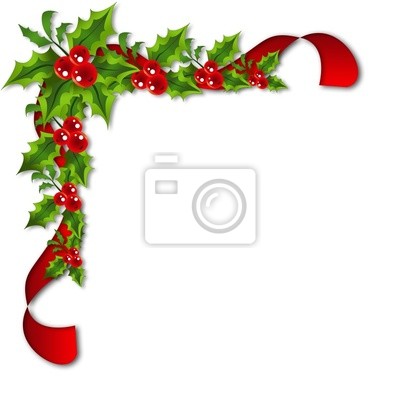 Na jedličke sviečky svietia, v jasliach leží Božie dieťa. 
Nech Vás jeho láska hreje, žiari i v tmách beznádeje, 
do sŕdc, duší Vašich vloží, radosť, šťastie, pokoj boží.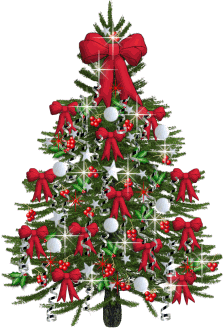 Nech pocit šťastia, radosti sa v dušiach vašichrozhostí,keď Štedrý deň k vám zavíta. Nech láskav srdciach ukrytá sa mocným prúdom vyroní,keď zvonček sladko zazvoní.Krásne Vianoce Vám chceme priať, aby človekčloveka vždy mal rád, aby jeden druhému viacšťastia prial, aby nový rok za to stál.Radostné a pokojné prežitie Vianočných sviatkovVám želajú Ľuboš Haring, starosta obce Kľak,poslanci Obecného zastupiteľstva a pracovníci obce.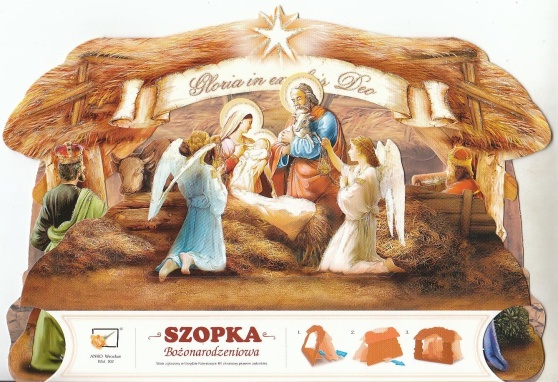 